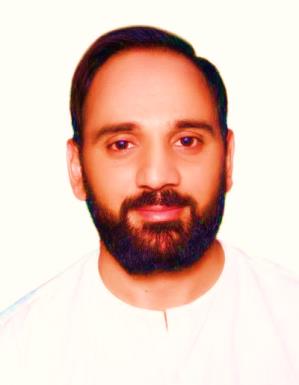 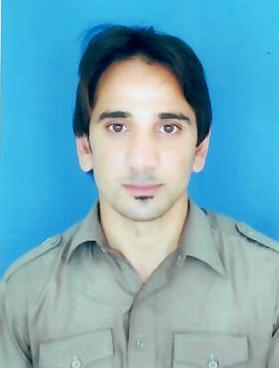 Email: Mufasser.383936@2freemail.comCareer ObjectiveTo acquire a challenging career with a well reputed company utilizing the opportunity to offer proven and developing skills within the company.EducationEducational Details:Previous Employment				Brief description of duties and responsibilities:Maintaining  cashSelling and buying foreign currencyBooking TTSending and Receiving MoneyBook keeping and record keeping of the invoicesBooking Demand draftFinal report of daily salesQuarterly and annually financial reportRecording Daily TransactionMaintaining and managing confidential records. Responsibilities as Branch ManagerLook after of BranchKeep updating Record of Branchobserving the employees work and motivating them accordinglylistening to the employees queries and forwarding to the Head North for the positive result Previous Employment				Brief description of duties and responsibilities:Maintaining cashReceiving and Distributing cashComputer Skills:MS-office, MS-excel, MS-power point.Searching Forex RatesOperating system (windows 98, windows xp, windows vista, windows seven and eight).Hard ware installationAccounting softwares ( WUPOS & FMS )Personal CompetencesAbility to work in a fast-paced environment to set deadlines.Believe in Team work Enthusiastic self-starter who contributes well to the team.Highly flexible to the environmentHard worker & truthfulPERSONAL DETAILS:Nationality: 		PakistaniDate of Birth: 	02-03-1992Marital Status: 	SingleLanguages:		English, Urdu, HindiHobbies & ActivitiesReading books and NovelsPlaying Cricket & FootballSocial Media	Cooking .References			 Would be furnished upon RequestYearFull Name of InstitutionDegreeTitle of degree2014HAZARA University Mansehra B.B.A (Hons.)Bachelor in business administration Four year program.2012Government Degree collage No 1 AbbottabadFSCHigher Secondary Education.2010Government High School No 3 AbbottabadMatricMatriculation.CompanyRavi Exchange Company Pvt.Ltd Exact Title of Position held:	Branch ManagerDuration:	August-2015 TO Dec 30-2016Name and title of boss):Sheikh UmerAddress of employer:Islamabad PakistanCompanyMCB Bank PakistanExact Title of Position held:	CashierDuration:	July 2014 to Feb. 2015Name of Branch ManagerNouman AliAddress of employer:Muzaffarabad AJK